Name of Journal: World Journal of Clinical CasesManuscript NO: 82069Manuscript Type: REVIEWBurden of disability in type 2 diabetes mellitus and the moderating effects of physical activityOyewole OO et al. Disability-burden and moderating effect of PAOlufemi O Oyewole, Ayotunde O Ale, Michael O Ogunlana, Thavanesi GurayahOlufemi O Oyewole, Department of Physiotherapy, Olabisi Onabanjo University Teaching Hospital, Sagamu 201101, Ogun, NigeriaOlufemi O Oyewole, Michael O Ogunlana, College of Health Sciences, University of KwaZulu-Natal, Durban 3629, South AfricaAyotunde O Ale, Department of Medicine, Olabisi Onabanjo University, Sagamu 121101, Ogun, NigeriaAyotunde O Ale, Department of Endocrinology, Diabetes and Metabolism Unit, Medicine, Olabisi Onabanjo University Teaching Hospital, Sagamu 121101, Ogun, NigeriaMichael O Ogunlana, Department of Physiotherapy, Federal Medical Centre, Abeokuta 110101, Ogun, NigeriaThavanesi Gurayah, Occupational Therapy, School of Health Sciences, University of Kwazulu Natal, Private Bag X54001, Durban, 4000Author contributions: Oyewole OO, Ale AO, Ogunlana MO, and Gurayah T helped with literature acquisition and contributed to writing the original daft and editing the draft; Oyewole OO helped in the conceptualization and data validation; All authors read and approved the final manuscript.Corresponding author: Olufemi O Oyewole, PhD, Physiotherapist, Department of Physiotherapy, Olabisi Onabanjo University Teaching Hospital, Hospital Road, Sagamu 201101, Ogun, Nigeria. oyewoleyeo1@ukzn.ac.zaReceived: December 3, 2022Revised: March 2, 2023Accepted: April 6, 2023Published online: May 16, 2023AbstractThe growing diabetic epidemic has created a substantial burden, not only on the people with diabetes but also on society at large. This mini-review discussed the limitations and patterns of disability in type 2 diabetes mellitus and put forward a case for the moderating effects of physical activity (PA) in the management of diabetes. The limitations and impairments associated with diabetes include vascular, neurological, cardiac, and renal impairments. Moreover, individuals participate less in their daily lives and in their instrumental activities of daily living, which negatively impacts the quality of life of individuals with diabetes. This often leads to a loss of quality of life due to disabilities, resulting in an increased rate of disability-adjusted life years among people with type 2 diabetes mellitus. Moreover, there are psychosocial sequelae of diabetes mellitus. This necessitates looking for moderating factors that may reduce the burden of the disease. PA has been shown to be one of the factors that can mitigate these burdens. PA does this in several ways, including through the benefits it confers, such as a reduction of hemoglobin A1c, a reduction of excess fat in the liver and pancreas, and the reduction of cardiovascular risk factors, all of which favorably affect glycemic parameters. Specifically, PA regulates or moderates diabetes disability through two mechanisms: the regulation of glucolipid metabolism disorders and the optimization of body mass index and systemic conditions. Therefore, efforts should be directed at PA uptake through identified strategies. This will not only prevent diabetes or diabetes complications but will reduce its burden.Key Words: Type 2 diabetes mellitus; Disability burden; Physical activity; Moderating effect©The Author(s) 2023. Published by Baishideng Publishing Group Inc. All rights reserved. Citation: Oyewole OO, Ale AO, Ogunlana MO, Gurayah T. Burden of disability in type 2 diabetes mellitus and the moderating effects of physical activity. World J Clin Cases 2023; 11(14): 3128-3139URL: https://www.wjgnet.com/2307-8960/full/v11/i14/3128.htmDOI: https://dx.doi.org/10.12998/wjcc.v11.i14.3128Core Tip: There has been a growing epidemic of diabetes resulting in a substantial burden, not only on the people with diabetes but on society at large. This mini-review focused on the burden of disability in type 2 diabetes mellitus and discussed how physical activity moderates the burden.INTRODUCTIONDiabetes remains a public health concern globally, with the epidemic growing in the last decade[1]. It is one of the leading causes of death globally[2]. In 2017, the global prevalence of diabetes was estimated to be 476 million people, which is projected to reach 570.9 million by 2025[2] and 693 million people by 2045[3]. There was a prevalence rate of 6059 cases per 100000 in 2017, projected to rise to 7079 cases per 100000 by 2030[4]. Diabetes, coupled with its complications, imposes several burdens on individuals affected by the disease, including economic and psychological limitations[5-7].The cost of treating diabetes and its complications is a great burden globally[8-10]. Globally, the annual average cost (both direct and indirect) per person for treating type 2 diabetes mellitus (T2DM) ranged from USD 29.91 to USD 237.38 (direct costs USD 106.53-USD 293.79 and indirect costs USD 1.92-USD 73.4)[11]. This amounts to USD 25.51 billion in economic loss in Africa[12]. Similar economic loss was reported in other parts of the world, including Asia and Europe[6,7,13-16].Diabetes and its complications cause severe disabilities in individuals with the condition and often lead to the loss of a healthy life due to disability[17]. Disability-adjusted life years (DALYs), an indicator to measure the burden of disease, have been reported to have increased among people with T2DM[17,18]. Globally, the age-standardized DALY rates increased by 5.07% from 2007 to 2017[18]. In 2017, 67.9 million DALYs were associated with diabetes, with a projection to 79.3 million by 2025[2].To address the psychosocial issues that may arise from these burdens[5,19], it is necessary to look for moderating factors that may reduce the burden of the disease. Physical activity (PA) has been shown to be one of the factors that can mitigate these burdens[20]. PA does this in several ways through the benefits it confers, such as a reduction of excess fat in the liver and pancreas[21], the reduction of cardiovascular risk factors, and by favorably affecting glycemic parameters[20], thereby ultimately improving hemoglobin A1c[20,22]. Patient education is another key factor in reducing the burden of diabetes. Individuals with T2DM who are well-informed and motivated are more successful in maintaining good control of their risk factors and can eventually reduce their cardiovascular risk and slow the progression of microvascular disease[23]. This communication should be client-centered as it moderates the relationship between the burden of diabetes and diabetes distress[24]. Thus, this mini-review discussed the burden of disability in T2DM and the moderating effects of PA.PROFILE AND PATTERNS OF DISABILITY IN DIABETESDiabetes was ranked ninth in the 2019 WHO global estimates of the leading causes of mortality, showing a 70% increase since the year 2000[25]. Moreover, it is one of the five leading conditions impacting years lived with disability in the Americas[26]. Diabetes is also implicated in the etiology of other conditions. Table 1 shows the percentages of comorbid conditions associated with diabetes in the National Burden of Disease study in South Africa[27].There are numerous indicators and markers of disability in individuals with T2DM. One of these markers is weight management. It has been found that a significant proportion (around 85%) of diabetic adults are overweight[28], having a body mass index (BMI) of 25.0 to 29.9; while others are obese, with a BMI over 30. Individuals with a BMI over 40 at baseline were found to gain weight over a 10-year period. Moreover, there was a high proportion of insulin users in this group, confirming the link between insulin use and weight accumulation[29,30].Keeping an individual’s weight stable and within the normal range acts to slow the increase of limitations in diabetic adults[31]. A study by Ferraro et al[32] found that the risk of disability was higher for obese individuals but not always for overweight individuals. Research has shown that 13.6% of patients with T2DM will develop some limitation in at least one activity of daily living (ADL) 6 years post diagnosis; and 38.3% will develop a functional decline at a rate of 1.0% mean decline in function per year[33,34].It has been suggested that complications related to diabetes are avoidable[35]. This is contingent upon maintaining optimal hemoglobin A1c control in the range between 6.5% and 7.0% (48-53 mmol/mol)[36]. However late diagnosis, failure meeting the targeted DM treatment goals, and non-compliance with treatment can lead to severe complications such as nephropathy, neuropathy, retinopathy, amputations, and stroke[37]. A recurring finding is the physical limitations in both sexes, relating to the loss of function in the lower limbs, which impacts mobility, and is a predictor of the loss of autonomy[38,39].The global epidemic of T2DM has been characterized by the early onset of the disease, typically in people below 40 years of age, who are obese, and who belong to an ethnic minority group. These characteristics are associated with decreased physical fitness and reduced muscle mass[40]. Moreover, there are specific markers of accelerated metabolic aging in T2DM, which leads to a ripple effect of functional decline, reduced physical capacity, and increased falls and fractures, typically seen in elderly people[41]. This leads to poorer functional outcomes and prognosis and a decreased quality of life. Specific limitations are discussed below and are shown in Table 2.Reduction in body structure and functionMuscle wasting is a condition associated with aging and diabetes and is negatively associated with physical functioning[42]. As there is vascular and neurological impairment in diabetes, there may also be a vulnerability to depressive symptoms and dementia. Cognitive impairment has been shown to be increased in diabetic individuals[43]. In tandem with physical frailty, cognitive impairment is associated with a higher risk of mortality in diabetic individuals[44].Frailty has been defined as the increased vulnerability to physical and psychological stressors due to decreased physiological reserves in multiple organ systems, which impact the body’s ability to maintain homeostasis[45]. Frailty can be diagnosed by confirming three of the following five criteria: Unintentional weight loss; low energy expenditure; slowness; weakness; and exhaustion[46]. While frailty is associated with elderly people, the frailty phenotype in T2DM is typically a younger obese individual with multiple comorbidities[47]. Frailty, accompanied by decreased physical function, has emerged as the third complication of T2DM after the micro- and macrovascular complications[48]. This is confirmed by the increased prevalence of frailty in 32% to 48% of individuals with diabetes aged 65 years and older, compared to only 5% to 10% of individuals in the general population[49].Activity limitationRegular PA is one of the key factors in maintaining optimum blood sugar control in diabetic individuals[22]. However, individuals with cardiovascular conditions may avoid PA out of fear of hurting themselves[50]. This may be attributed to diabetic-related complications and comorbidities such as peripheral neuropathy, foot or leg pains, poor vision, and impaired renal function[51]. However, most individuals in the diabetic population lead sedentary lifestyles[52,53], which may have been exacerbated during the coronavirus disease 2019 pandemic as people’s movements were restricted.Participation restrictionIt has been found that individuals with T2DM experience musculoskeletal pains twice as often as people in the general population[54]. Meanwhile, common reasons cited for the lack of regular exercise include having little time, bad weather, health problems, a lack of social support and professional coaching, safety considerations, limited access, prohibitive costs of a gym membership, and decreased self-efficacy[55,56]. Furthermore, the fear of stigma regarding their weight and feelings of shame, inferiority, and inadequacy may be a barrier to regular PA[57]. Obese individuals may be hypersensitive to people looking at them or making comments regarding their weight, while others feel they are too obese to exercise or experience discomfort related to their obesity, such as chafing of their thighs or becoming breathless[58].Functional limitations and disabilityThere are likely to be greater functional limitations and disabilities in individuals with diabetes due to the comorbidities associated with diabetes. They are usually reported as limitations and impairments in ADLs, which relate to self-care activities such as feeding, bathing, toileting, and grooming. Impairments in ADLs are reported in research studies as they are predictors of morbidity and mortality[38,39]. The ability to perform ADLs and instrumental ADLs (IADL) is contingent upon the interplay of multiple physiological and organ systems, such as the musculoskeletal, neurological, vascular, and cardiorespiratory systems[59]. Being capable of independence in self-care, or ADLs and IADLs, is essential for independent community living and is directly associated with an individual’s quality of life[59,60]. Diabetes in Africa usually affects people between the ages of 40 years and 60 years, impacting their working lives negatively, and resulting in absenteeism, sick days, and decreased productivity[61].An exploratory study by Huang et al[62] of the self-reported goals of individuals with T2DM who were 65 years and older revealed that they rated being independent and maintaining their functionality in terms of ADLs (71.0%) higher than maintaining their optimal blood glucose levels (3.5%), avoidance of symptoms (3.5%), or losing weight (14.0%). A cross-sectional study by Godino et al[63] revealed a pattern of diabetic-related disability across four domains in decreasing order, namely ADL, followed by IADL, lower limb mobility, and decreased physical function.Limitations in sexual functioningThere are many changes that occur in the autonomic nervous systems of diabetic individuals, including the genitourinary system. There is a higher incidence of erectile dysfunction in the diabetic population, affecting 35% to 90% of men[64]. Pathophysiology has implicated multiple factors, including endothelial dysfunction, diabetic comorbidities, and psychological factors[65]. Moreover, erectile dysfunction may be an important marker of silent coronary heart disease and can predict future cardiovascular events in both diabetic and non-diabetic individuals[65]. As erectile dysfunction can affect self-esteem and trigger anxiety and depression, it is important to address the psychological factors as part of a holistic intervention program.In females with diabetes, the patterns of sexual dysfunction are more varied and appear less prevalent[66]. However, they may still present with a low level of arousal and sexual drive, decreased vaginal lubrication, orgasmic dysfunction, dyspareunia, or painful intercourse[67]. These problems have been attributed to neuropathy, vascular impairment, and psychological factors. Other studies have identified all the aforementioned factors, as well as anxiety, decreased sexual satisfaction, and recurrent vaginal infections, which may negatively affect the sexual experiences of females with diabetes[68].EFFECT OF DISABILITY, quality-adjusted life years, AND DALY ON QUALITY OF LIFEDisability in diabetes can be visible or hidden. Disability is the experience of any condition that makes it more difficult for a person to do certain activities or have equitable access within a given society. Diabetes is considered a disability under the federal law of the United States of America[69]. This is because it limits the functioning of the endocrine system. Hence, diabetes may be described as a hidden disability when its complications are not obvious.Certain disabilities may predispose people to diabetes[69]. It is thought that disability could contribute to diabetes risk through an increase in sedentary behavior, muscle disuse, and a change in the ratio of lean-to-fat mass affecting insulin sensitivity in vulnerable adults[69]. However, it is commonly reported that diabetes leads to several disabilities that are said to be sex-specific[70]. Obesity, congestive heart diseases, lower extremity diseases, stroke, and depression appear to be the most prominent conditions that heighten the disability risk among people with and without diabetes[41].All health interventions for people with diabetes aim to improve their quality of life as a health outcome. People with diabetes have a poorer quality of life than people with no chronic illnesses but a better quality of life than people with most other serious chronic diseases. Complications of diabetes are the most important disease-specific determinant of quality of life[71]. The complications of diabetes are the major pointers to the nature of disability that are visible and are important for describing the burden of diabetic disease. Jing et al[72], in a systematic review and meta-analysis, classified the factors associated with the quality of life of individuals with diabetes as characteristics related to the disease (the presence of complications, comorbidities like hypertension, the duration of diabetes, and insulin use), lifestyles (frequency of physical exercise, dietary controls including consumption of red meat, and the frequency of glucose checks), and mental factors (the presence of depression, anxiety, and worries).The global burden of disease estimates that the use of information on mortality and morbidity, which are described as quality-adjusted life years and DALY, has been useful in quantifying the extent of disability in a disease like diabetes (Figure 1). These two constructs are used in estimating the burden of diseases like diabetes, and they are widely accepted as a reference standard in cost-effectiveness analyses[18,73].EFFECT OF PA ON DIABETES AND ITS COMPLICATIONPA is a core element in DM management and in mitigating its complications. PA plays a key role in maintaining good glycemic control and other associated metabolic parameters. PA, coupled with diet and medical therapy, has been shown to reduce the complications of DM and improve quality of life. PA is defined as any bodily movement that substantially increases energy expenditure[22]. The American College of Sports Medicine recommended at least 150 min of moderately intensive aerobic activity or at least 75 min per week of vigorous aerobic activity or a combination of both, preferably spread throughout the week[22].A high prevalence of physical inactivity has been reported worldwide among diabetic individuals, ranging from 31.0% to 61.0% in the United States, 30.7% in Brazil, 31.9% in Malaysia, and 38.4% in Saudi Arabia[74-76]. Nigeria reported a prevalence between 31% and 62%[77,78]. Many benefits are derived from regular PA (Figure 2). PA improves not only physical health but also metabolic control and mental and social-economic well-being. PA is an effective tool in DM management and aids in reducing the incidence of T2DM in people with impaired glucose tolerance, improving glucose control, blood pressure, lipids, and weight control in T2DM, and promoting better bone health. Increased fitness and function, enhanced feelings of well-being, a reduced risk of depression, and a reduction in morbidity and mortality culminate in lower healthcare expenditure[22,79-81]. In contrast, low PA levels lead to an increased risk of overall and cardiovascular disease mortality in people with diabetes[81].The mechanism by which PA improves or confers these benefits has been explained through the regulation of glycolipid metabolism disorder. Mechanisms resulting from PA, which improve glucolipid metabolism, include an increase of glucose uptake and utilization in metabolic tissues, such as the skeletal muscle, liver, and adipose tissues, thereby enhancing insulin sensitivity, protecting pancreatic β cell function, increasing lipid hydrolysis oxidation, alleviating systemic inflammation, and optimizing BMI and systemic condition[82].Studies have shown that pain, poor health, lack of willpower, lack of energy, lack of skills, lack of social support, and the fear of injury are the top obstacles to PA among DM individuals[83]. Identification with and acceptance of the new lifestyle, social support, support from healthcare professionals, achievement of results, and coping with ongoing challenges have been identified as motivation to maintain PA[84].MODERATING EFFECT OF PA ON THE RELATIONSHIP BETWEEN DISABILITY AND QUALITY OF LIFEThe importance of PA in the prevention and management of T2DM cannot be overemphasized[85]. Evidence has shown that reducing and frequently breaking up prolonged sitting with light-intensity PA and standing are among the practical strategies for improving T2DM prevention and management[86]. Thus, moderately intense PA (60 min to 75 min per day) eliminates the increased risk of death associated with prolonged sitting time[87]. Individuals with T2DM are more likely to experience a decline in physical function, especially in mid-life[88]. Regular PA has been shown to reduce the decline in function among the population of T2DM individuals[88].PA has a direct influence on disability and quality of life. It decreases the self-reported levels of disability and maintains health-related quality of life (HRQoL)[89]. Fatigue, a common disabling clinical complaint among people with T2DM, is also documented to be positively influenced when sitting is regularly interrupted by brief activity breaks[90]. Beyond the effect of PA on an individual’s disability and HRQoL, PA has demonstrated a moderating effect on the relationship between disability and HRQoL among older adults[91]. For older adults with high levels of PA, the moderating effects on physical disability and HRQoL are significant, suggesting that improved PA reduces the negative impact of a poor quality of life and disability[91].Although the moderating effects of PA on the relationship between disability and quality of life[91,92] have been studied in the older adult population, there are few or limited studies exploring the moderating and mediating effect of PA on the relationship between disability and quality of life in the T2DM population. This may suggest the focus or direction of future research into PA among people with T2DM. It will be of interest to explore the dose-response of PA on the relationship between disability and quality of life as well other factors that may enhance this moderating effect.IMPROVING PA AMONG PEOPLE WITH DIABETESDespite expanded data on the benefits of diet, lifestyle modification, and PA in diabetes prevention and management, routine PA has declined in recent decades among individuals with diabetes[93]. Therefore, efforts should be directed at increasing PA uptake among this population. The Centers for Disease Control and Prevention identified ten strategies to improve PA in the community to prevent non-communicable diseases that may predispose individuals to developing diabetes[94]. These strategies include community-wide campaigns, point-of-decision prompts to encourage the use of stairs, individually adapted health behavior change program, enhanced school-based physical education, social support interventions in community settings, the creation of, or enhanced, access to places for PA combined with informational outreach activities, street-scale urban design and land-use policies and community-scale urban design and land-use policies, active transport to school and transportation and travel policies and practices[94]. It is essential to approach these strategies with a predictive, preventive, personalized, and participatory novel approach[93]. In another commentary, strategies to increase PA included measuring PA as a vital sign, encouraging individuals to be physically active at least 150 min per week, creating healthy environments by making it easier to be physically active where we live, learn, work, play, and pray, monitoring the disease incidence in individuals who are physically active compared to those who are not physically active, and spread best practices[95].Point-of-decision prompts for increasing PAEvidence abounds regarding increasing the active use of stairs with point-of-decision prompts[94,96,97]. “Point-of-decision prompts are motivational signs placed on or near stairwells or at the base of elevators and escalators encouraging people to use the stairs”[97]. It is a community-based intervention for behavioral change that has increased PA[96]. It has been established that ascending stairs is a vigorous-intensity activity, while descending stairs is moderately intense, based on mean heart rate and perceived exertion responses to self-chosen, continuous stair use[98]. Thus, making use of stairs through point-of-decision prompts may help satisfy the daily recommendation for moderate or vigorous activity. Emerging data is also suggesting that climbing escalators may have similar health benefits or consequences as climbing stairs when compared to standing on escalators[99]. Thus, promoting point-of-decision prompts to encourage escalator climbing rather than standing on the escalator could promote energy expenditure. However, psychological barriers such as anxiety and depression, which have been associated with the perceived difficulty in using stairs, must be addressed for maximum PA uptake[98].Technology use to increase PAAttractive, personalized, and tailored smartphone-based mHealth PA interventions have been shown to increase PA uptake[100-103]. They positively affect an individual’s engagement and perception. Smartphone apps and self-monitoring devices are evolving technologies that promote PA uptake[104,105]. It has been suggested that video games that require gross motor activity, such as Exergames on Nintendo Wii, Xbox, and PlayStation promote healthy weight and PA in the general population[104,106]. The use of social media to jumpstart PA has also been documented[104,105].Education and counselling to increase PA uptakeOne of the strategies to improve PA uptake is education and counseling[95]. An assessment of PA at each visit to a physician or health provider will facilitate proper education and counseling. Asking a client the number of minutes per week she or he participated in PA will reinforce the notion that exercise is a vital part of health just like other vital signs of health, such as blood pressure[95]. A conversation about the importance of PA in health can begin if the individual does not meet exercise goals. The focus should be on letting them understand what is expected of them and teaching them how to change their behavior from inactivity to daily PA. Lehr et al[107] proposed the ABCD of lifestyle counseling to improve individual health, including daily PA uptake. The acronym ABCD represents assess, barriers, commit, and demonstrate. The ABCD framework for lifestyle counselling starts with (A) assessing a patient’s readiness for change; (B) identifying potential barriers to change; (C) encouraging patients to commit to measurable goals; and (D) helping them demonstrate progress by selecting an appropriate self-monitoring strategy[107].CONCLUSIONThis article explored the limitations and complications that can result from poorly managed T2DM. These limitations relate to obesity, cardiac complications, renal, vascular, and neurological problems, sexual dysfunction, and decreased participation in ADL, IADL, and work. However, PA, in tandem with a healthy diet, appears to be an effective strategy in reducing the long-term complications of T2DM. It will also curb spending in terms of non-communicable diseases, including diabetes. Specifically, PA regulates or moderates diabetes disability through two mechanisms: the regulation of glucose and lipid metabolism disorders and the optimization of BMI and systemic condition. It is, therefore, imperative to include a prescription of regular, moderate physical exercise/activity in the treatment regimen of all people with T2DM to improve their medical and functional prognosis and quality of life. Exercise can also be used as a health promotion and prevention strategy in population-level interventions.REFERENCES1 Lovic D, Piperidou A, Zografou I, Grassos H, Pittaras A, Manolis A. The Growing Epidemic of Diabetes Mellitus. Curr Vasc Pharmacol 2020; 18: 104-109 [PMID: 30961501 DOI: 10.2174/1570161117666190405165911]2 Lin X, Xu Y, Pan X, Xu J, Ding Y, Sun X, Song X, Ren Y, Shan PF. Global, regional, and national burden and trend of diabetes in 195 countries and territories: an analysis from 1990 to 2025. Sci Rep 2020; 10: 14790 [PMID: 32901098 DOI: 10.1038/s41598-020-71908-9]3 Cho NH, Shaw JE, Karuranga S, Huang Y, da Rocha Fernandes JD, Ohlrogge AW, Malanda B. IDF Diabetes Atlas: Global estimates of diabetes prevalence for 2017 and projections for 2045. Diabetes Res Clin Pract 2018; 138: 271-281 [PMID: 29496507 DOI: 10.1016/j.diabres.2018.02.023]4 Khan MAB, Hashim MJ, King JK, Govender RD, Mustafa H, Al Kaabi J. Epidemiology of Type 2 Diabetes-Global Burden of Disease and Forecasted Trends. J Epidemiol Glob Health 2020; 10: 107-111 [PMID: 32175717 DOI: 10.2991/jegh.k.191028.001]5 Kangethe A, Lawrence DF, Touya M, Chrones L, Polson M, Evangelatos T. Incremental burden of comorbid major depressive disorder in patients with type 2 diabetes or cardiovascular disease: a retrospective claims analysis. BMC Health Serv Res 2021; 21: 778 [PMID: 34362353 DOI: 10.1186/s12913-021-06802-9]6 Köster I, Huppertz E, Hauner H, Schubert I. Direct costs of diabetes mellitus in Germany-CoDiM 2000-2007. Exp Clin Endocrinol Diabetes 2011; 119: 377-385 [PMID: 21264804 DOI: 10.1055/s-0030-1269847]7 Sortsø C, Green A, Jensen PB, Emneus M. Societal costs of diabetes mellitus in Denmark. Diabet Med 2016; 33: 877-885 [PMID: 26414087 DOI: 10.1111/dme.12965]8 Alzaid A, Ladrón de Guevara P, Beillat M, Lehner Martin V, Atanasov P. Burden of disease and costs associated with type 2 diabetes in emerging and established markets: systematic review analyses. Expert Rev Pharmacoecon Outcomes Res 2021; 21: 785-798 [PMID: 32686530 DOI: 10.1080/14737167.2020.1782748]9 Cannon A, Handelsman Y, Heile M, Shannon M. Burden of Illness in Type 2 Diabetes Mellitus. J Manag Care Spec Pharm 2018; 24: S5-S13 [PMID: 30156443 DOI: 10.18553/jmcp.2018.24.9-a.s5]10 Andersson E, Persson S, Hallén N, Ericsson Å, Thielke D, Lindgren P, Steen Carlsson K, Jendle J. Costs of diabetes complications: hospital-based care and absence from work for 392,200 people with type 2 diabetes and matched control participants in Sweden. Diabetologia 2020; 63: 2582-2594 [PMID: 32968866 DOI: 10.1007/s00125-020-05277-3]11 Afroz A, Alramadan MJ, Hossain MN, Romero L, Alam K, Magliano DJ, Billah B. Cost-of-illness of type 2 diabetes mellitus in low and lower-middle income countries: a systematic review. BMC Health Serv Res 2018; 18: 972 [PMID: 30558591 DOI: 10.1186/s12913-018-3772-8]12 Mapa-Tassou C, Katte JC, Mba Maadjhou C, Mbanya JC. Economic Impact of Diabetes in Africa. Curr Diab Rep 2019; 19: 5 [PMID: 30680578 DOI: 10.1007/s11892-019-1124-7]13 Catic T, Popovic SP, Asimi ZV, Hlavinkova L. Costs of Diabetes Mellitus and Its Complications in Bosnia and Herzegovina. Mater Sociomed 2022; 34: 149-154 [PMID: 36199846 DOI: 10.5455/msm.2022.34.149-154]14 Eshwari K, Kamath VG, Rao CR, Kamath A. Economic burden of type 2 diabetes mellitus management: Epidemiological determinants from a coastal community of Southern India. WHO South East Asia J Public Health 2021; 10: 84-89 [PMID: 35532600 DOI: 10.4103/WHO-SEAJPH.WHO-SEAJPH_20_21]15 Ganasegeran K, Hor CP, Jamil MFA, Loh HC, Noor JM, Hamid NA, Suppiah PD, Abdul Manaf MR, Ch'ng ASH, Looi I. A Systematic Review of the Economic Burden of Type 2 Diabetes in Malaysia. Int J Environ Res Public Health 2020; 17 [PMID: 32784771 DOI: 10.3390/ijerph17165723]16 Al-Maskari F, El-Sadig M, Nagelkerke N. Assessment of the direct medical costs of diabetes mellitus and its complications in the United Arab Emirates. BMC Public Health 2010; 10: 679 [PMID: 21059202 DOI: 10.1186/1471-2458-10-679]17 Kotwas A, Karakiewicz B, Zabielska P, Wieder-Huszla S, Jurczak A. Epidemiological factors for type 2 diabetes mellitus: evidence from the Global Burden of Disease. Arch Public Health 2021; 79: 110 [PMID: 34158120 DOI: 10.1186/s13690-021-00632-1]18 Yu M, Zhan X, Yang Z, Huang Y. Measuring the global, regional, and national burden of type 2 diabetes and the attributable risk factors in all 194 countries. J Diabetes 2021; 13: 613-639 [PMID: 33486878 DOI: 10.1111/1753-0407.13159]19 Hussain S, Habib A, Singh A, Akhtar M, Najmi AK. Prevalence of depression among type 2 diabetes mellitus patients in India: A meta-analysis. Psychiatry Res 2018; 270: 264-273 [PMID: 30273857 DOI: 10.1016/j.psychres.2018.09.037]20 Amanat S, Ghahri S, Dianatinasab A, Fararouei M, Dianatinasab M. Exercise and Type 2 Diabetes. Adv Exp Med Biol 2020; 1228: 91-105 [PMID: 32342452 DOI: 10.1007/978-981-15-1792-1_6]21 Taylor R, Valabhji J, Aveyard P, Paul D. Prevention and reversal of Type 2 diabetes: highlights from a symposium at the 2019 Diabetes UK Annual Professional Conference. Diabet Med 2019; 36: 359-365 [PMID: 30597609 DOI: 10.1111/dme.13892]22 Kanaley JA, Colberg SR, Corcoran MH, Malin SK, Rodriguez NR, Crespo CJ, Kirwan JP, Zierath JR. Exercise/Physical Activity in Individuals with Type 2 Diabetes: A Consensus Statement from the American College of Sports Medicine. Med Sci Sports Exerc 2022; 54: 353-368 [PMID: 35029593 DOI: 10.1249/MSS.0000000000002800]23 Rachmani R, Slavachevski I, Berla M, Frommer-Shapira R, Ravid M. Teaching and motivating patients to control their risk factors retards progression of cardiovascular as well as microvascular sequelae of Type 2 diabetes mellitus- a randomized prospective 8 years follow-up study. Diabet Med 2005; 22: 410-414 [PMID: 15787665 DOI: 10.1111/j.1464-5491.2005.01428.x]24 Peimani M, Garmaroudi G, Stewart AL, Yekaninejad M, Shakibazadeh E, Nasli-Esfahani E. Type 2 Diabetes Burden and Diabetes Distress: The Buffering Effect of Patient-centred Communication. Can J Diabetes 2022; 46: 353-360 [PMID: 35589533 DOI: 10.1016/j.jcjd.2021.11.007]25 World Health Organization. The top 10 causes of death. 2020. [cited 7 March 2023]. Available from: https://www.who.int/news-room/fact-sheets/detail/the-top-10-causes-of-death26 Pan American Health Organization. Leading causes of mortality and health loss at regional, subregional, and country levels in the Region of the Americas. 2021. [cited 7 March 2023]. Available from: https://www.paho.org/en/enlace/Leading-causes-death-and-disability27 Bradshaw D, Norman R, Pieterse D, Levitt NS; South African Comparative Risk Assessment Collaborating Group. Estimating the burden of disease attributable to diabetes in South Africa in 2000. S Afr Med J 2007; 97: 700-706 [PMID: 17952227]28 Powell A. Obesity? Diabetes? We’ve been set up. Harvard Gazette. March 7, 2012. [cited 7 March 2023]. Available from: https://news.harvard.edu/gazette/story/2012/03/the-big-setup/29 Chaudhry ZW, Gannon MC, Nuttall FQ. Stability of body weight in type 2 diabetes. Diabetes Care 2006; 29: 493-497 [PMID: 16505494 DOI: 10.2337/diacare.29.03.06.dc05-1703]30 Russell-Jones D, Khan R. Insulin-associated weight gain in diabetes--causes, effects and coping strategies. Diabetes Obes Metab 2007; 9: 799-812 [PMID: 17924864 DOI: 10.1111/j.1463-1326.2006.00686.x]31 Chiu CJ, Wray LA, Lu FH, Beverly EA. BMI change patterns and disability development of middle-aged adults with diabetes: a dual trajectory modeling approach. J Gen Intern Med 2013; 28: 1150-1156 [PMID: 23463456 DOI: 10.1007/s11606-013-2399-z]32 Ferraro KF, Su YP, Gretebeck RJ, Black DR, Badylak SF. Body mass index and disability in adulthood: a 20-year panel study. Am J Public Health 2002; 92: 834-840 [PMID: 11988456 DOI: 10.2105/ajph.92.5.834]33 Dhamoon MS, Moon YP, Paik MC, Sacco RL, Elkind MS. Diabetes predicts long-term disability in an elderly urban cohort: the Northern Manhattan Study. Ann Epidemiol 2014; 24: 362-368.e1 [PMID: 24485410 DOI: 10.1016/j.annepidem.2013.12.013]34 Sakurai T, Iimuro S, Sakamaki K, Umegaki H, Araki A, Ohashi Y, Ito H; Japanese Elderly Diabetes Intervention Trial Study Group. Risk factors for a 6-year decline in physical disability and functional limitations among elderly people with type 2 diabetes in the Japanese Elderly Diabetes Intervention Trial. Geriatr Gerontol Int 2012; 12 Suppl 1: 117-126 [PMID: 22435947 DOI: 10.1111/j.1447-0594.2011.00819.x]35 Andrade CS, Ribeiro GS, Santos CAST, Neves RCS, Moreira ED Jr. Factors associated with high levels of glycated haemoglobin in patients with type 1 diabetes: a multicentre study in Brazil. BMJ Open 2017; 7: e018094 [PMID: 29247092 DOI: 10.1136/bmjopen-2017-018094]36 American Diabetes Association. 5. Glycemic Targets. Diabetes Care 2016; 39 Suppl 1: S39-S46 [PMID: 26696679 DOI: 10.2337/dc16-S008]37 Fox KM, Gerber Pharmd RA, Bolinder B, Chen J, Kumar S. Prevalence of inadequate glycemic control among patients with type 2 diabetes in the United Kingdom general practice research database: A series of retrospective analyses of data from 1998 through 2002. Clin Ther 2006; 28: 388-395 [PMID: 16750453 DOI: 10.1016/j.clinthera.2006.03.005]38 Gregg EW, Mangione CM, Cauley JA, Thompson TJ, Schwartz AV, Ensrud KE, Nevitt MC; Study of Osteoporotic Fractures Research Group. Diabetes and incidence of functional disability in older women. Diabetes Care 2002; 25: 61-67 [PMID: 11772902 DOI: 10.2337/diacare.25.1.61]39 Volpato S, Blaum C, Resnick H, Ferrucci L, Fried LP, Guralnik JM; Women's Health and Aging Study. Comorbidities and impairments explaining the association between diabetes and lower extremity disability: The Women's Health and Aging Study. Diabetes Care 2002; 25: 678-683 [PMID: 11919124 DOI: 10.2337/diacare.25.4.678]40 Magliano DJ, Sacre JW, Harding JL, Gregg EW, Zimmet PZ, Shaw JE. Young-onset type 2 diabetes mellitus-implications for morbidity and mortality. Nat Rev Endocrinol 2020; 16: 321-331 [PMID: 32203408 DOI: 10.1038/s41574-020-0334-z]41 Volpato S, Maraldi C, Fellin R. Type 2 diabetes and risk for functional decline and disability in older persons. Curr Diabetes Rev 2010; 6: 134-143 [PMID: 20380626 DOI: 10.2174/157339910791162961]42 Maggi S, Noale M, Gallina P, Marzari C, Bianchi D, Limongi F, Crepaldi G; ILSA Group. Physical disability among older Italians with diabetes. The ILSA study. Diabetologia 2004; 47: 1957-1962 [PMID: 15599698 DOI: 10.1007/s00125-004-1555-8]43 Gregg EW, Engelgau MM, Narayan V. Complications of diabetes in elderly people. BMJ 2002; 325: 916-917 [PMID: 12399324 DOI: 10.1136/bmj.325.7370.916]44 Thein FS, Li Y, Nyunt MSZ, Gao Q, Wee SL, Ng TP. Physical frailty and cognitive impairment is associated with diabetes and adversely impact functional status and mortality. Postgrad Med 2018; 130: 561-567 [PMID: 29949390 DOI: 10.1080/00325481.2018.1491779]45 Bergman H, Ferrucci L, Guralnik J, Hogan DB, Hummel S, Karunananthan S, Wolfson C. Frailty: an emerging research and clinical paradigm--issues and controversies. J Gerontol A Biol Sci Med Sci 2007; 62: 731-737 [PMID: 17634320 DOI: 10.1093/gerona/62.7.731]46 Fried LP, Tangen CM, Walston J, Newman AB, Hirsch C, Gottdiener J, Seeman T, Tracy R, Kop WJ, Burke G, McBurnie MA; Cardiovascular Health Study Collaborative Research Group. Frailty in older adults: evidence for a phenotype. J Gerontol A Biol Sci Med Sci 2001; 56: M146-M156 [PMID: 11253156 DOI: 10.1093/gerona/56.3.m146]47 Ahmad E, Sargeant JA, Yates T, Webb DR, Davies MJ. Type 2 Diabetes and Impaired Physical Function: A Growing Problem. Diabetology 2022; 3: 30-45 [DOI: 10.3390/diabetology3010003]48 Wong E, Backholer K, Gearon E, Harding J, Freak-Poli R, Stevenson C, Peeters A. Diabetes and risk of physical disability in adults: a systematic review and meta-analysis. Lancet Diabetes Endocrinol 2013; 1: 106-114 [PMID: 24622316 DOI: 10.1016/S2213-8587(13)70046-9]49 Morley JE, Malmstrom TK, Rodriguez-Mañas L, Sinclair AJ. Frailty, sarcopenia and diabetes. J Am Med Dir Assoc 2014; 15: 853-859 [PMID: 25455530 DOI: 10.1016/j.jamda.2014.10.001]50 Rogerson MC, Murphy BM, Bird S, Morris T. "I don't have the heart": a qualitative study of barriers to and facilitators of physical activity for people with coronary heart disease and depressive symptoms. Int J Behav Nutr Phys Act 2012; 9: 140 [PMID: 23194091 DOI: 10.1186/1479-5868-9-140]51 McCarthy MM, Davey J, Wackers FJ, Chyun DA. Predictors of physical inactivity in men and women with type 2 diabetes from the Detection of Ischemia in Asymptomatic Diabetics (DIAD) study. Diabetes Educ 2014; 40: 678-687 [PMID: 24942531 DOI: 10.1177/0145721714540055]52 Loprinzi PD, Hager KK, Ramulu PY. Physical activity, glycemic control, and diabetic peripheral neuropathy: a national sample. J Diabetes Complications 2014; 28: 17-21 [PMID: 24090951 DOI: 10.1016/j.jdiacomp.2013.08.008]53 Zhao G, Ford ES, Li C, Balluz LS. Physical activity in U.S. older adults with diabetes mellitus: prevalence and correlates of meeting physical activity recommendations. J Am Geriatr Soc 2011; 59: 132-137 [PMID: 21226683 DOI: 10.1111/j.1532-5415.2010.03236.x]54 Molsted S, Tribler J, Snorgaard O. Musculoskeletal pain in patients with type 2 diabetes. Diabetes Res Clin Pract 2012; 96: 135-140 [PMID: 22244365 DOI: 10.1016/j.diabres.2011.12.022]55 Buckworth J, Lee RE, Regan G, Schneider LK, DiClemente CC. Decomposing intrinsic and extrinsic motivation for exercise: Application to stages of motivational readiness. Psychol Sport Exerc 2007; 8: 441-461 [DOI: 10.1016/j.psychsport.2006.06.007]56 Moschny A, Platen P, Klaassen-Mielke R, Trampisch U, Hinrichs T. Barriers to physical activity in older adults in Germany: a cross-sectional study. Int J Behav Nutr Phys Act 2011; 8: 121 [PMID: 22047024 DOI: 10.1186/1479-5868-8-121]57 Lidegaard LP, Schwennesen N, Willaing I, Faerch K. Barriers to and motivators for physical activity among people with Type 2 diabetes: patients' perspectives. Diabet Med 2016; 33: 1677-1685 [PMID: 27279343 DOI: 10.1111/dme.13167]58 Bombak AE. Obese persons' physical activity experiences and motivations across weight changes: a qualitative exploratory study. BMC Public Health 2015; 15: 1129 [PMID: 26577260 DOI: 10.1186/s12889-015-2456-0]59 Garber CE, Greaney ML, Riebe D, Nigg CR, Burbank PA, Clark PG. Physical and mental health-related correlates of physical function in community dwelling older adults: a cross sectional study. BMC Geriatr 2010; 10: 6 [PMID: 20128902 DOI: 10.1186/1471-2318-10-6]60 Painter P, Stewart AL, Carey S. Physical functioning: definitions, measurement, and expectations. Adv Ren Replace Ther 1999; 6: 110-123 [PMID: 10230878 DOI: 10.1016/s1073-4449(99)70028-2]61 Peer N, Kengne AP, Motala AA, Mbanya JC. Diabetes in the Africa Region: an update. Diabetes Res Clin Pract 2014; 103: 197-205 [PMID: 24315460 DOI: 10.1016/j.diabres.2013.11.006]62 Huang ES, Gorawara-Bhat R, Chin MH. Self-reported goals of older patients with type 2 diabetes mellitus. J Am Geriatr Soc 2005; 53: 306-311 [PMID: 15673357 DOI: 10.1111/j.1532-5415.2005.53119.x]63 Godino JG, Appel LJ, Gross AL, Schrack JA, Parrinello CM, Kalyani RR, Windham BG, Pankow JS, Kritchevsky SB, Bandeen-Roche K, Selvin E. Diabetes, hyperglycemia, and the burden of functional disability among older adults in a community-based study. J Diabetes 2017; 9: 76-84 [PMID: 26847713 DOI: 10.1111/1753-0407.12386]64 Malavige LS, Levy JC. Erectile dysfunction in diabetes mellitus. J Sex Med 2009; 6: 1232-1247 [PMID: 19210706 DOI: 10.1111/j.1743-6109.2008.01168.x]65 Phé V, Rouprêt M. Erectile dysfunction and diabetes: a review of the current evidence-based medicine and a synthesis of the main available therapies. Diabetes Metab 2012; 38: 1-13 [PMID: 22056307 DOI: 10.1016/j.diabet.2011.09.003]66 Jackson G. Sexual dysfunction and diabetes. Int J Clin Pract 2004; 58: 358-362 [PMID: 15161120 DOI: 10.1111/j.1368-5031.2004.00180.x]67 Omidvar S, Niaki MT, Amiri FN, Kheyrkhah F. Sexual dysfunction among women with diabetes mellitus in a diabetic center in Amol. J Nat Sci Biol Med 2013; 4: 321-324 [PMID: 24082725 DOI: 10.4103/0976-9668.116992]68 White L, Duncan G. Medical-surgical nursing: an integrated approach. 2nd ed. February 8, 2012. [cited 7 March 2023]. Available from: https://archive.org/details/medicalsurgicaln0000whit69 Bardenheier BH, Gregg EW, Zhuo X, Cheng YJ, Geiss LS. Association of functional decline with subsequent diabetes incidence in U.S. adults aged 51 years and older: the Health and Retirement Study 1998-2010. Diabetes Care 2014; 37: 1032-1038 [PMID: 24550218 DOI: 10.2337/dc13-2216]70 Gregg EW, Beckles GL, Williamson DF, Leveille SG, Langlois JA, Engelgau MM, Narayan KM. Diabetes and physical disability among older U.S. adults. Diabetes Care 2000; 23: 1272-1277 [PMID: 10977018 DOI: 10.2337/diacare.23.9.1272]71 Rubin RR, Peyrot M. Quality of life and diabetes. Diabetes Metab Res Rev 1999; 15: 205-218 [PMID: 10441043 DOI: 10.1002/(sici)1520-7560(199905/06)15:3<205::aid-dmrr29>3.0.co;2-o]72 Jing X, Chen J, Dong Y, Han D, Zhao H, Wang X, Gao F, Li C, Cui Z, Liu Y, Ma J. Related factors of quality of life of type 2 diabetes patients: a systematic review and meta-analysis. Health Qual Life Outcomes 2018; 16: 189 [PMID: 30231882 DOI: 10.1186/s12955-018-1021-9]73 Nord E, Daniels N, Kamlet M. QALYs: some challenges. Value Health 2009; 12 Suppl 1: S10-S15 [PMID: 19250125 DOI: 10.1111/j.1524-4733.2009.00516.x]74 Nelson KM, Reiber G, Boyko EJ; NHANES III. Diet and exercise among adults with type 2 diabetes: findings from the third national health and nutrition examination survey (NHANES III). Diabetes Care 2002; 25: 1722-1728 [PMID: 12351468 DOI: 10.2337/diacare.25.10.1722]75 Duarte CK, Almeida JC, Merker AJ, Brauer Fde O, Rodrigues Tda C. Physical activity level and exercise in patients with diabetes mellitus. Rev Assoc Med Bras (1992) 2012; 58: 215-221 [PMID: 22569617]76 Nor Shazwani MN Jr, Suzana S, Hanis Mastura Y, Lim CJ, Teh SC, Mohd Fauzee MZ, Lim HC, Dahlia S, Norliza M. Assessment of Physical Activity Level among Individuals with Type 2 Diabetes Mellitus at Cheras Health Clinic, Kuala Lumpur. Malays J Nutr 2010; 16: 101-112 [PMID: 22691857]77 Oyewole OO, Odusan O, Oritogun KS, Idowu AO. Physical activity among type-2 diabetic adult Nigerians. Ann Afr Med 2014; 13: 189-194 [PMID: 25287033 DOI: 10.4103/1596-3519.142290]78 Oguntibeju OO, Odunaiya N, Oladipo B, Truter EJ. Health behaviour and quality of life of patients with type 2 diabetes attending selected hospitals in south western Nigeria. West Indian Med J 2012; 61: 619-626 [PMID: 23441358]79 Codogno JS, Fernandes RA, Sarti FM, Freitas Júnior IF, Monteiro HL. The burden of physical activity on type 2 diabetes public healthcare expenditures among adults: a retrospective study. BMC Public Health 2011; 11: 275 [PMID: 21542924 DOI: 10.1186/1471-2458-11-275]80 Chimen M, Kennedy A, Nirantharakumar K, Pang TT, Andrews R, Narendran P. What are the health benefits of physical activity in type 1 diabetes mellitus? A literature review. Diabetologia 2012; 55: 542-551 [PMID: 22189486 DOI: 10.1007/s00125-011-2403-2]81 Sigal RJ, Kenny GP, Wasserman DH, Castaneda-Sceppa C, White RD. Physical activity/exercise and type 2 diabetes: a consensus statement from the American Diabetes Association. Diabetes Care 2006; 29: 1433-1438 [PMID: 16732040 DOI: 10.2337/dc06-9910]82 Yang D, Yang Y, Li Y, Han R. Physical Exercise as Therapy for Type 2 Diabetes Mellitus: From Mechanism to Orientation. Ann Nutr Metab 2019; 74: 313-321 [PMID: 31013502 DOI: 10.1159/000500110]83 Thomas N, Alder E, Leese GP. Barriers to physical activity in patients with diabetes. Postgrad Med J 2004; 80: 287-291 [PMID: 15138320 DOI: 10.1136/pgmj.2003.010553]84 Schmidt SK, Hemmestad L, MacDonald CS, Langberg H, Valentiner LS. Motivation and Barriers to Maintaining Lifestyle Changes in Patients with Type 2 Diabetes after an Intensive Lifestyle Intervention (The U-TURN Trial): A Longitudinal Qualitative Study. Int J Environ Res Public Health 2020; 17 [PMID: 33066239 DOI: 10.3390/ijerph17207454]85 Gao S, Yu L, Yi G, Li T, Chen Z, Ding J. Exercise Intervention as a Therapy in Patients with Diabetes Mellitus and Sarcopenia: A Meta-Analysis. Diabetes Ther 2022; 13: 1311-1325 [PMID: 35648376 DOI: 10.1007/s13300-022-01275-3]86 Dempsey PC, Owen N, Yates TE, Kingwell BA, Dunstan DW. Sitting Less and Moving More: Improved Glycaemic Control for Type 2 Diabetes Prevention and Management. Curr Diab Rep 2016; 16: 114 [PMID: 27699700 DOI: 10.1007/s11892-016-0797-4]87 Ekelund U, Steene-Johannessen J, Brown WJ, Fagerland MW, Owen N, Powell KE, Bauman A, Lee IM; Lancet Physical Activity Series 2 Executive Committe; Lancet Sedentary Behaviour Working Group. Does physical activity attenuate, or even eliminate, the detrimental association of sitting time with mortality? A harmonised meta-analysis of data from more than 1 million men and women. Lancet 2016; 388: 1302-1310 [PMID: 27475271 DOI: 10.1016/S0140-6736(16)30370-1]88 Fritschi C, Bronas UG, Park CG, Collins EG, Quinn L. Early declines in physical function among aging adults with type 2 diabetes. J Diabetes Complications 2017; 31: 347-352 [PMID: 27450624 DOI: 10.1016/j.jdiacomp.2016.06.022]89 Brazo-Sayavera J, López-Torres O, Martos-Bermúdez Á, Rodriguez-Garcia L, González-Gross M, Guadalupe-Grau A. Effects of Power Training on Physical Activity, Sitting Time, Disability, and Quality of Life in Older Patients With Type 2 Diabetes During the COVID-19 Confinement. J Phys Act Health 2021; 18: 660-668 [PMID: 33883291 DOI: 10.1123/jpah.2020-0489]90 Dempsey PC, Dunstan DW, Larsen RN, Lambert GW, Kingwell BA, Owen N. Prolonged uninterrupted sitting increases fatigue in type 2 diabetes. Diabetes Res Clin Pract 2018; 135: 128-133 [PMID: 29129482 DOI: 10.1016/j.diabres.2017.11.001]91 Hao W, Li J, Fu P, Zhao D, Jing Z, Wang Y, Yu C, Yuan Y, Zhou C. Physical frailty and health-related quality of life among Chinese rural older adults: a moderated mediation analysis of physical disability and physical activity. BMJ Open 2021; 11: e042496 [PMID: 33419914 DOI: 10.1136/bmjopen-2020-042496]92 Hu W, Chu J, Chen X, Liu S, Sun N, Han Q, Li T, Feng Z, He Q, Shen Y. The role of depression and physical activity in the association of between sleep quality, and duration with and health-related quality of life among the elderly: a UK Biobank cross-sectional study. BMC Geriatr 2022; 22: 338 [PMID: 35436848 DOI: 10.1186/s12877-022-03047-x]93 Arena R, Sagner M, Byrne NM, Williams AD, McNeil A, Street SJ, Hills AP. Novel approaches for the promotion of physical activity and exercise for prevention and management of type 2 diabetes. Eur J Clin Nutr 2017; 71: 858-864 [PMID: 28443607 DOI: 10.1038/ejcn.2017.53]94 Centers for Disease Control and Prevention. Strategies to Prevent Obesity and Other Chronic Diseases: The CDC Guide to Strategies to Increase Physical Activity in the Community. 2011. [cited 7 March 2023]. Available from: http://www.cdc.gov/obesity95 Tuso P. Strategies to Increase Physical Activity. Perm J 2015; 19: 84-88 [PMID: 26517440 DOI: 10.7812/TPP/14-242]96 Kaczynski AT, Wilhelm Stanis SA, Hipp JA. Point-of-decision prompts for increasing park-based physical activity: a crowdsource analysis. Prev Med 2014; 69: 87-89 [PMID: 25204987 DOI: 10.1016/j.ypmed.2014.08.029]97 Soler RE, Leeks KD, Buchanan LR, Brownson RC, Heath GW, Hopkins DH; Task Force on Community Preventive Services. Point-of-decision prompts to increase stair use. A systematic review update. Am J Prev Med 2010; 38: S292-S300 [PMID: 20117614 DOI: 10.1016/j.amepre.2009.10.028]98 Gay JL, Cherof SA, LaFlamme CC, O'Connor PJ. Psychological Aspects of Stair Use: A Systematic Review. Am J Lifestyle Med 2022; 16: 109-121 [PMID: 35185433 DOI: 10.1177/1559827619870104]99 Bellettiere J, Nguyen B, Liles S, Berardi V, Adams MA, Dempsey P, Benporat Y, Kerr J, LaCroix AZ, Hovell M. Prompts to increase physical activity at points-of-choice between stairs and escalators: what about escalator climbers? Transl Behav Med 2019; 9: 656-662 [PMID: 30099542 DOI: 10.1093/tbm/iby080]100 Domin A, Spruijt-Metz D, Theisen D, Ouzzahra Y, Vögele C. Smartphone-Based Interventions for Physical Activity Promotion: Scoping Review of the Evidence Over the Last 10 Years. JMIR Mhealth Uhealth 2021; 9: e24308 [PMID: 34287209 DOI: 10.2196/24308]101 Coughlin SS, Whitehead M, Sheats JQ, Mastromonico J, Smith S. A Review of Smartphone Applications for Promoting Physical Activity. Jacobs J Community Med 2016; 2 [PMID: 27034992]102 Stuckey MI, Carter SW, Knight E. The role of smartphones in encouraging physical activity in adults. Int J Gen Med 2017; 10: 293-303 [PMID: 28979157 DOI: 10.2147/IJGM.S134095]103 Jee H. Review of researches on smartphone applications for physical activity promotion in healthy adults. J Exerc Rehabil 2017; 13: 3-11 [PMID: 28349027 DOI: 10.12965/jer.1732928.464]104 Chaddha A, Jackson EA, Richardson CR, Franklin BA. Technology to Help Promote Physical Activity. Am J Cardiol 2017; 119: 149-152 [PMID: 27889045 DOI: 10.1016/j.amjcard.2016.09.025]105 Tate DF, Lyons EJ, Valle CG. High-tech tools for exercise motivation: use and role of technologies such as the internet, mobile applications, social media, and video games. Diabetes Spectr 2015; 28: 45-54 [PMID: 25717278 DOI: 10.2337/diaspect.28.1.45]106 Woessner MN, Tacey A, Levinger-Limor A, Parker AG, Levinger P, Levinger I. The Evolution of Technology and Physical Inactivity: The Good, the Bad, and the Way Forward. Front Public Health 2021; 9: 655491 [PMID: 34123989 DOI: 10.3389/fpubh.2021.655491]107 Lehr AL, Driver SL, Stone NJ. The ABCDs of Lifestyle Counseling. JAMA Cardiol 2016; 1: 505-506 [PMID: 27439176 DOI: 10.1001/jamacardio.2016.1419]FootnotesConflict-of-interest statement: The authors declare no conflicts of interest.Open-Access: This article is an open-access article that was selected by an in-house editor and fully peer-reviewed by external reviewers. It is distributed in accordance with the Creative Commons Attribution NonCommercial (CC BY-NC 4.0) license, which permits others to distribute, remix, adapt, build upon this work non-commercially, and license their derivative works on different terms, provided the original work is properly cited and the use is non-commercial. See: https://creativecommons.org/Licenses/by-nc/4.0/Provenance and peer review: Invited article; Externally peer reviewed.Peer-review model: Single blindPeer-review started: December 3, 2022First decision: February 8, 2023Article in press: April 6, 2023Specialty type: Endocrinology and metabolismCountry/Territory of origin: NigeriaPeer-review report’s scientific quality classificationGrade A (Excellent): 0Grade B (Very good): 0Grade C (Good): C, C, C, CGrade D (Fair): DGrade E (Poor): 0P-Reviewer: Balbaa ME, Egypt; Lee S, South Korea; Long P, China S-Editor: Chen YL L-Editor: Filipodia P-Editor: Yu HGFigure Legends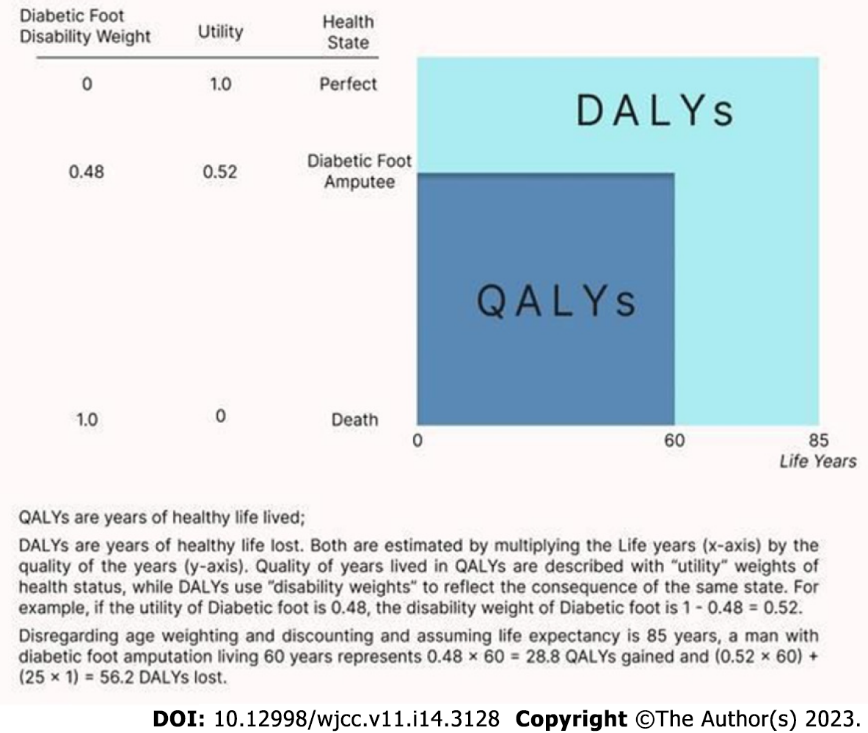 Figure 1 Years of healthy life lived and lost in diabetes. DALYs: Disability-adjusted life years; QALYs: Quality-adjusted life years.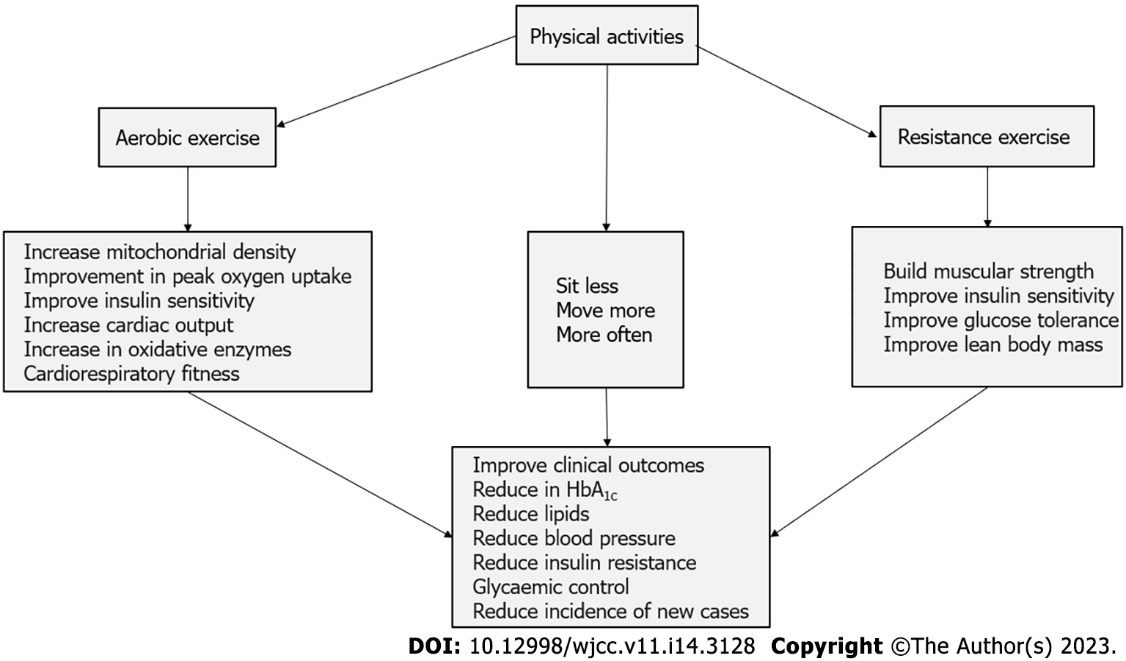 Figure 2 Benefits of physical activity in type 2 diabetes. HbA1c: Hemoglobin A1c.Table 1 Percentages of comorbid conditions associated with diabetes in the National Burden of Disease Study[27]Table 2 Types of disability in diabetesADL: Activity of daily living; IADL: Instrumental activity of daily living; CI: Cognitive impairment; PF: Physical frailty.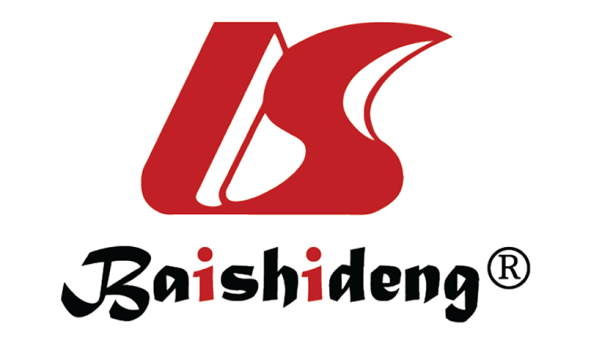 Published by Baishideng Publishing Group Inc7041 Koll Center Parkway, Suite 160, Pleasanton, CA 94566, USATelephone: +1-925-3991568E-mail: bpgoffice@wjgnet.comHelp Desk: https://www.f6publishing.com/helpdeskhttps://www.wjgnet.com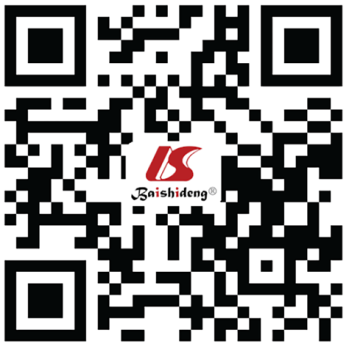 © 2023 Baishideng Publishing Group Inc. All rights reserved.Diabetic-related comorbid conditionsPercent contribution to national burden of diseases in South AfricaIschemic heart disease14%Stroke10%Hypertension12%Renal disease12%Ref.Type of disabilitySummary/remarkDhamoon et al[33], 2014Decline in function1% mean decline in function per year was reportedSakurai et al[34], 2012ADL, IADL disability and functional impairmentAfter 6 years of follow-up, 13.6% of patients had developed a new ADL disability, and 38.3% had developed a new functional impairmentGregg et al[70], 2000Physical disabilityAmong subjects ≥ 60 yr of age with diabetes, 32% of females and 15% of males reported an inability to walk one-fourth of a mile, climb stairs, or do housework compared with 14% of females and 8% of males without diabetesGregg et al[38], 2002Functional disabilityThe yearly incidence of any functional disability was 9.8% among females with diabetes and 4.8% among females without diabetesVolpato et al[39,41], 2002; Volpato et al[41], 2010Functional/lower extremity disabilityFemales with diabetes showed a greater prevalence of mobility disability, disabilities in ADLs, and severe walking limitation; their summary mobility performance score (0-12 scale, based on balance, gait speed, chair stands) was 1.4 points lower than in nondiabetic womenMaggi et al[42], 2004ADLs and physical performanceThe association between severe and/or total disability on the basis of physical performance tests and diabetes was strong in both sexesThein et al[44], 2018ADL and IADL disabilityDiabetes was associated with a significantly higher prevalence of CI and/or PF. PF and/or CI were associated with a considerably higher prevalence of IADLAhmad et al[47], 2022Impaired physical functionImpaired physical function is a growing problemWong et al[48], 2013Physical disabilityDiabetes is associated with a strong increase in the risk of physical disabilityGodino et al[63], 2017Functional disabilityDiabetes patients had a significantly greater burden of functional disability compared to those without diabetesMalavige and Levy[64], 2009Erectile dysfunctionA prevalence of erectile dysfunction from 35% to 90% among diabetic males was reportedOmidvar et al[67], 2013Sexual dysfunctionThe prevalence of sexual dysfunction was 32.3%. Low sexual desire was seen in 81.8%, disorders of arousal in 78.3%, orgasm disorder in 47.5%, and 35.1% had disorders in resolution areas